от 6 апреля 2022 года										№ 309Об утверждении Комплекса мероприятий по капитальному ремонту образовательных организаций городского округа город Шахунья 
Нижегородской области в 2022 годуВ соответствии с муниципальной программой «Развитие системы образования в городском округе город Шахунья Нижегородской области на 2018-2023 годы», утвержденной постановлением администрации городского округа город Шахунья Нижегородской области от 20 сентября 2017 г. № 1138 администрация городского округа город Шахунья Нижегородской области  п о с т а н о в л я е т :1. Утвердить прилагаемый Комплекс мероприятий по капитальному ремонту образовательных организаций городского округа город Шахунья Нижегородской области в 2022 году (далее – Комплекс мероприятий).2. Утвердить прилагаемый Перечень образовательных организаций городского округа город Шахунья Нижегородской области, в которых планируется выполнение работ по капитальному ремонту в 2022 году.3. Начальнику общего отдела администрации городского округа город Шахунья Нижегородской области обеспечить размещение настоящего постановления на официальном сайте администрации городского округа город Шахунья Нижегородской области. 4. Контроль за исполнением настоящего постановления возложить на первого заместителя главы администрации городского округа город Шахунья Нижегородской области А.Д. Серова.Глава местного самоуправлениягородского округа город Шахунья						          Р.В.КошелевУТВЕРЖДЕНпостановлением администрации городского округа город Шахунья Нижегородской областиот 06.04.2022 г. № 309Комплекс мероприятий по капитальному ремонту образовательных организаций городского 
округа город Шахунья Нижегородской области в 2022 году (далее – Комплекс мероприятий)Комплекс мероприятий включает в себя реализацию муниципальной программы «Развитие системы образования в городском округе город Шахунья Нижегородской области на 2018-2023 годы», утвержденной постановлением администрации городского округа город Шахунья Нижегородской области от 20 сентября 2017 г. № 1138, по следующим направлениям: - капитальный ремонт по отдельным видам работ в общеобразовательных организациях;- капитальный ремонт по отдельным видам работ в дошкольной образовательной организации.Проведение капитального ремонта образовательных организаций городского округа город Шахунья Нижегородской области (далее – ОО) будет способствовать повышению доступности качественного дошкольного и общего образования: - позволит ОО обеспечить организацию всех видов учебной деятельности; - обеспечит возможность организации внеурочной деятельности обучающихся по направлениям развития личности в различных формах в соответствии с федеральными государственными образовательными стандартами общего образования;  - будет способствовать повышению качества предоставления услуг дополнительного образования детей; - будет способствовать повышению качества предоставления услуг дошкольного образования детей; - расширит возможности для посещения обучающимися музеев, учреждений библиотечной системы, культурных центров; - обеспечить участие в массовых мероприятиях, праздниках, театрализованных программах и мастер-классах, проводимых данными учреждениями, в соответствии 
с индивидуальными потребностями и запросами обучающихся;  - будет способствовать снижению утомляемости обучающихся.Задачи на 2022 год:1) выполнить капитальный ремонт фасада в 1 общеобразовательном учреждении;2) обеспечить соблюдение предъявляемых к ОО требований санитарно-эпидемиологического законодательства и норм пожарной безопасности, необходимых для ведения безопасного, качественного и комфортного образовательного процесса в 2 ОБО;3) выполнить капитальный ремонт системы теплоснабжения в 1 дошкольном образовательном учреждении.Сведения о показателяхрезультативности реализации Комплекса мероприятий_____________________________УТВЕРЖДЕНпостановлением администрации городского округа город Шахунья Нижегородской областиот 06.04.2022 г. № 309ПЕРЕЧЕНЬобразовательных организаций городского округа город Шахунья 
Нижегородской области, в которых планируется выполнение работ 
по капитальному ремонту в 2022 году__________________________________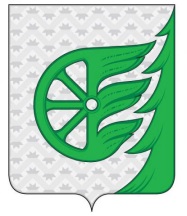 Администрация городского округа город ШахуньяНижегородской областиП О С Т А Н О В Л Е Н И Е№п/пНаименование показателя результативностиЕдиница измерения значения показателя результативностиЗначения показателя результативности12341- количество ОО, в которых выполнены работы по комплексному капитальному ремонту единицы02- количество ОО, в которых выполняется капитальный ремонт по отдельным видам работ единицы13- количество дошкольных образовательных организаций, в которых выполняется капитальный ремонт по отдельным видам работ единицы1№ п/пНаименование муниципальной обще образовательной организации (далее - объект)Месторасположение (адрес) объекта)Наименование мероприятияКол-во обучающихся/воспитанниковСрок окончания проведения капитального ремонта1234561МБОУ Шахунская СОШ № 2Нижегородская область, г. Шахунья, ул. Ленина, д. 100Капитальный ремонт фасада51920222МБДОУ детский сад № 2 «Солнышко»Нижегородская область, г. Шахунья, ул. Гагарина, д. 8 акапитальный ремонт системы теплоснабжения1332022